193/18194/18Mineral Titles ActNOTICE OF LAND CEASING TO BE A  MINERAL TITLE AREAMineral Titles ActNOTICE OF LAND CEASING TO BE A  MINERAL TITLE AREATitle Type and Number:Exploration Licence 30051Area Ceased on:15 May 2018Area:91 Blocks, 303.24 km²Locality:FLYING FOXName of Applicant(s)/Holder(s):100% MYANMAR METALS LIMITED* [ACN. 124 943 728]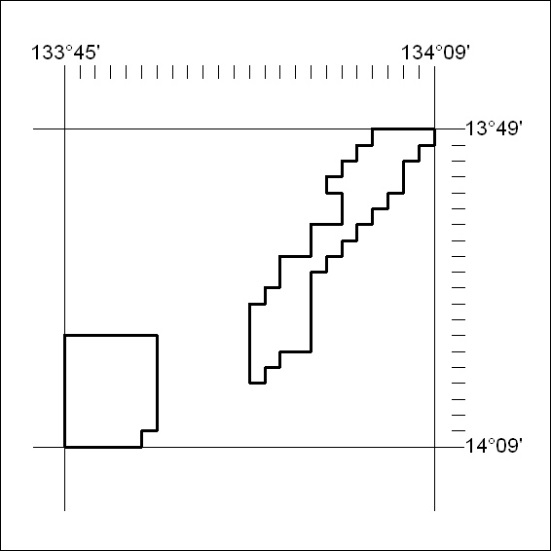 Mineral Titles ActNOTICE OF LAND CEASING TO BE A  MINERAL TITLE AREAMineral Titles ActNOTICE OF LAND CEASING TO BE A  MINERAL TITLE AREATitle Type and Number:Exploration Licence 31198Area Ceased on:18 May 2018Area:6 Blocks, 20.04 km²Locality:BATCHELORName of Applicant(s)/Holder(s):100% STEPHENS Robert Dean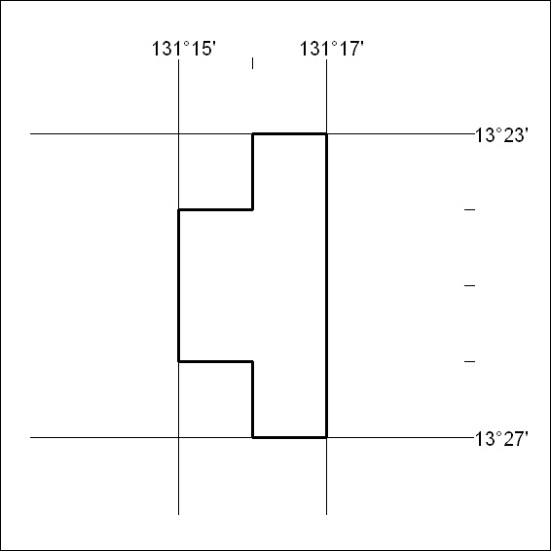 